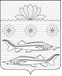 АДМИНИСТРАЦИЯ ГРИВЕНСКОГО СЕЛЬСКОГО ПОСЕЛЕНИЯ КАЛИНИНСКОГО РАЙОНАП Р О Е К ТПОСТАНОВЛЕНИЕот «___»________ 2021.							№ ____станица ГривенскаяО внесении изменений в постановление администрации  Гривенского сельского поселения  Калининского района от 30 декабря 2005 года № 32 «Об утверждении положения о порядке расходования средств резервного фонда администрации Гривенского сельского поселении»Рассмотрев протест прокуратуры Калининского района от 30 июня 2021 №7-02-2021/972, в соответствии со статьей 81 Бюджетного кодекса Российской Федерации, руководствуясь Уставом Гривенского сельского поселения Калининского района п о с т а н о в л я ю:Внести в  положение о порядке расходования средств резервного фонда администрации Гривенского сельского поселения, утвержденного постановлением главы Гривенского сельского поселение Калининского района от 30 декабря 2005 № 32 (далее - Положение), следующие изменения: Пункт 3  Положения изложить в новой редакции:«3. Размер резервного фонда утверждается Решением Совета Гривенского сельского поселения Калининского района о бюджете поселения на очередной финансовый год и плановый период (далее – Решение о бюджете) и не может превышать трех процентов от утвержденного указанным Решением о бюджете общего объема расходов.». Пункт 9 Положения изложить в новой редакции: «9. Расходы, произведенные за счет бюджетных ассигнований резервного фонда, отражаются в отчете об исполнении бюджета Гривенского сельского поселения Калининского района по соответствующим кодам бюджетной классификации.Информация об использовании бюджетных ассигнований резервного фонда в виде отчета прилагается к годовому отчету об исполнении бюджета Гривенского сельского поселения Калининского района.».2.   Приостановить действие  пункта  3 Положения до 01.01.2022 года.3. Обнародовать настоящее постановление в установленном порядке и разместить на официальном сайте администрации Гривенского сельского поселения Калининского района http://www.grive nskoesp.ru. 4. Контроль за выполнением настоящего постановления  возложить на   постоянную комиссию по  бюджету, экономике, налогам и распоряжению муниципальной собственностью  Гривенского сельского поселения Калининского района (Садило А.В.)5. Настоящее постановление вступает в силу со дня его обнародования.Глава Гривенского  сельского поселения Калининского района                                                                                Л.Г.ФиксЛИСТ СОГЛАСОВАНИЯпроекта  постановления администрации Гривенского сельского поселения Калининского района  от  _________________  № _____О внесении изменений в постановление администрации  Гривенского сельского поселения  Калининского района от 30 декабря 2005 года № 32 «Об утверждении положения о порядке расходования средств резервного фонда администрации Гривенского сельского поселении»Проект подготовлен и внесён:Финансовым отделомадминистрации Гривенского сельского поселенияКалининского района                                                                       Начальник отдела                                                                              Е.В.ЧурековаПроект согласован:Заместитель главыГривенского сельского поселенияКалининского района                                                                        Е.В.МовчанНачальник общего   отдела администрации Гривенского сельского поселенияКалининского района                                                                        Т.Н.Юрьева